Vereniging van leraren in de 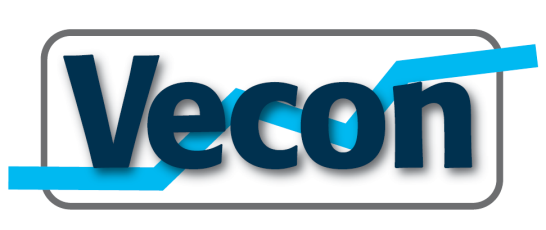 Economisch/maatschappelijke vakken18 maart 2019 Aan:	Voorzitter Coördinatiegroep Theo Douma en Directeur Ingrid BrummelmanVan:	Bestuur VeconBetreft: Zorgen om proces Curriculum.nuBeste Theo en Ingrid,Vanaf de start van Curriculum.nu heeft de Vecon actief en positief kritisch meegedacht. We waarderen het dat de vakinhoudelijke verenigingen betrokken worden bij het proces en hebben ons ingespannen om dat zo goed mogelijk te doen. We waren ook blij met de transparantie waarnaar gestreefd werd. De Vecon heeft een commissie Visie in het leven geroepen met een brede samenstelling. Vrijwel alle schooltypes en niveaus zijn erin vertegenwoordigd. In de afgelopen periode is in vrijwel ieder Tijdschrift voor het Economisch Onderwijs, in digitale nieuwsbrieven, op bijeenkomsten en op de website aandacht geweest voor Curriculum.nu. Wij houden onze leden graag op de hoogte en willen het draagvlak vergroten. Onze mensen zijn bij alle bijeenkomsten waarvoor we uitgenodigd werden aanwezig geweest en hebben op alle tussenproducten van het ontwikkelteam M&M en tussenproducten van een aantal andere ontwikkelteams uitgebreid gereageerd.En nu is de communicatie gestopt. En de transparantie lijkt ons ook al even zoek. Om met dat laatste te beginnen: doordat het ontwikkelteam al twee keer geen officiële feedback heeft gevraagd, zijn de reacties die binnenkwamen ook niet op de website geplaatst. Zo wordt er geen verantwoording afgelegd over wat er met de feedback is gedaan en heeft niemand een idee hoeveel reacties er waren en wat de strekking ervan was. Dat is niet echt transparant te noemen.Half januari kwam het 4e tussenproduct. Op een woensdagochtend eind januari waren we uitgenodigd. Voor ons een onhandig moment, vrijwel alle commissieleden waren aan het werk. Ondergetekende was er wel en tot mijn verbazing was het geen feedbackmoment maar werd van ons verwacht om zonder voorbereiding aan de slag te gaan met een grote hoeveelheid bouwstenen. Op 27 januari verstuurde de Vecon een uitgebreide brief met feedback op het 4e tussenproduct, we wilden graag dat er nog een verdere verbetering zou komen van de grote opdrachten en hebben geprobeerd een aantal handvatten voor samenhang aan te reiken. En toen werd het stil.Omdat tijdens de komende algemene ledenvergadering op 21 maart van het bestuur verwacht wordt dat we de aanwezigen bijpraten over de stand van zaken bij Curriculum.nu heb ik geprobeerd om aan wat actuele informatie te komen. Er blijken al wel stappen gezet te zijn, maar er mag nog niets naar buiten gebracht worden. De Vecon moet afwachten tot er op 7 mei een concepteindrapport komt waarin we voor het eerst bouwstenen aantreffen en een advies voor de bovenbouw waar we niet over hebben kunnen communiceren. Geen overleg, geen inzage, geen bijeenkomsten, helemaal niets.Op dit concepteindrapport mag de Vecon reageren in de periode dat de centrale examens worden afgenomen en een heel groot deel van onze leden minstens van één, maar meestal van meer klassen examens moeten nakijken (veelal antwoorden op open vragen, kost per leerling minstens 25 minuten). Ook volgt hierna nog een tweede correctie. Zelfs de meivakantie kunnen we niet gebruiken om ons in te lezen want het rapport verschijnt pas daarna.Ondertussen is de Vecon alvast begonnen met het formuleren van de visie op de bovenbouw. Wij gaan proberen de vragen vanuit Curriculum.nu te beantwoorden zonder dat we kunnen beschikken over bouwstenen. De periode waarin de Vecon zich hierover, volgens de planning van Curriculum.nu, moet buigen is, voorzichtig uitgedrukt, nogal onhandig. We krijgen ongeveer twee maanden de tijd…..de zomervakantie in het VO. Omdat mensen die werken in het onderwijs niet hun eigen vakantiemoment kunnen kiezen zijn onze leden in die periode dus niet of nauwelijks bereikbaar. Als je leraren serieus aan het woord wilt laten is dit niet echt een signaal in die richting. Deze brief heeft als doel onze zorgen met jullie te delen. De Vecon wil aangeven dat zij, nu ze buitenspel gezet is, zich vrij voelt om een eventueel eindrapport dat volgens haar onvoldoende is, niet te ondersteunen. Dit vinden wij onwenselijk, maar wij zien in dat geval geen andere mogelijkheid.Met vriendelijke groet, namens het bestuur van de Vecon,Jeannet Hommelvoorzitter